07-381 БелАЗ-7548 4х2 карьерный внедорожный самосвал задней выгрузки грузоподъемностью 42 т с 5-ступенчатой гидромеханической передачей, емкость кузова до 26 м3, мест 1+1, вес: снаряженный 29.5 т, полный 71.5, ЯМЗ-8401.10-02 500 лс, 50 км/час, БелАЗ г. Жодино, 1983/86-90/1997 г. в.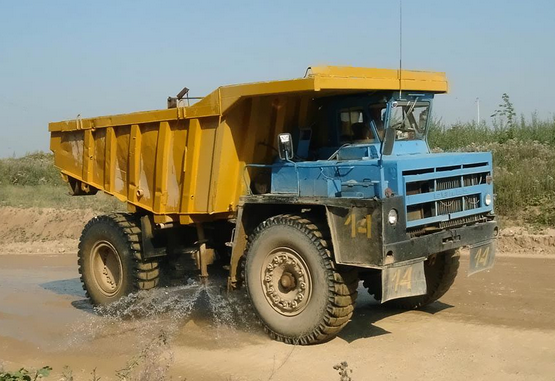 Из книги Канунникова С.В. и Шелепенкова М.А. под редакцией Маркова Н.С. «Отечественные грузовые автомобили 1900-2000». - Орел, ООО «САЛОН, 2018.БелАЗ-548 1962-86 г. БелАЗ-7548 1984-97 г. БелАЗ-7523 1986-95 г. Самосвал БелАЗ-548 грузоподъемностью 40 т являлся дальнейшем развитием концепции, заложенной в БелАЗ-540, и был унифицирован с ним по многим узлам и агрегатам. Первый опытный образец собрали в 1962 г. с двигателем Д-12А(525 л.с.), но в 1964 г. решили использовать новейший турбодизель модели ЯМЗ-240Н (500 л.с.): так появилась модернизированная версияБелАЗ-548А. В таком виде 40-тонные самосвалы запустили в производство с 1967 г. В этом же году БелАЗ-548А получил золотую медаль Лейпцигской ярмарки. БелАЗ-7548, созданный в 1984 г., мало сличался от предшественника, но имел увеличенную до 42 т грузоподъемность, модернизированный турбодизель ЯМЗ-240НМ (500 л.с.) и новую 5-ступенчатую гидромеханическую коробку передач. Внешние отличия - кузов с более прямыми бортами и перенесенный из-за кабины на раму в пределах колесной базы топливный бак, а с 1986 г. - новая решетка радиатора с большими прорезями для лучшего охлаждения двигателя. С 1990 г. на машины этого семейства устанавливали новую кабину. Прямым наследником старой модели БелАЗ-548А в 1986 г. стал 42-тонный БелАЗ-7523 с турбодизелем ЯМЗ-240НМ2 )500 л.с.) и измененной тормозной системой, но прежней 3-ступенчатой гидромеханической коробкой передач. Этот самосвал получил такую же платформу и облицовку радиатора, как у модели БелАЗ-7548. Начиная с 1986 г., БелАЗ-7523 выпускали серийно взамен БелАЗ-548А.Из статьи Самосвалы БелАЗ 40–45 т, Авантаж-Техно. 13.01.2014 г. на avantagtechno.ru Самосвалы БелАЗ грузоподъемности 40-45 тонн эксплуатируются уже более полувека. Это самый массовый самосвал, имеет большое количество модификаций (более 80), и учитывает все запросы потребителей и удовлетворяет самые высокие требования к карьерной технике. В августе 2011 года был выпущен юбилейный 4000-й самосвал класса грузоподъемности 45т. Первый опытный образец самосвала БелАЗ грузоподъемности 40 т с двигателем Д-12А-525 мощностью 525 л.с. был изготовлен в 1963 г. Модель получила обозначение БелАЗ-548. А в 1966 г. завод приступил к их серийному производству. БелАЗ-548А c V-образным 12-цилиндровым двигателем ЯМЗ-240Н с турбонаддувом максимальной мощностью 500 л.с. и трехступенчатой гидромеханической передачей (ГМП 3+1) стал базовым самосвалом класса грузоподъемности 40-45 т. БелАЗ-548А производился 20 лет и в 70-80 годах прошлого тысячелетия являлся основным технологическим транспортом на больших карьерах, а также на всех крупных стройках гидротехнических объектов в СССР. В последующем сфера применения БелАЗ-548 расширилась. На крупных карьерах, появившиеся самосвалы большей грузоподъемности, заменили сорокатонники на технологических перевозках, и их стали использоваться на вспомогательных работах. За время производства самосвалов БелАЗ-548А проделана большая работа по совершенствованию конструкции узлов и систем, внедрению новых технических решений, материалов и технологий изготовления. Прямым наследником БелАЗ-548А стал самосвал БелАЗ-7523 с двигателем ЯМЗ-240НМ2 500 л.с и ГМП 3+1 грузоподъемностью 42 т, в 1986 г. начато их серийное производство. Позднее появились модификации самосвалов:- БелАЗ-75231, с двигателем ЯМЗ-240НМ2 500 л.с., с ГМП 5+2;- БелАЗ-75232, с двигателем ЯМЗ-8401.10-02 550 л.с., с ГМП 5+2;- БелАЗ-75234, с двигателем ЯМЗ-8401.10-02 550 л.с, с ГМП 3+1. Сфера применения БелАЗ-7523 значительно расширилась, они стали применяться на карьерах средней и малой мощность Первый опытный образец самосвала БелАЗ-7548 грузоподъемностью 42 т был создан в 1984 г. К основным конструктивным изменениям модели БелАЗ-7548 можно отнести следующие:- применяется только пятиступенчатая гидромеханическая передача (ГМП 5+2)- установлен кузов с более прямыми бортами- установлены масляные баки на раму в пределах колёсной базы с возможностью доступа для очистки внутренних полостей и заправка через фильтр- применение пневмостартерного пуска двигателя- вместо троссового привода подачи топлива применяется привод с подпедальным пневматическим краном следящего действия- в гидросистеме применены рукава высокого давления с легкосъемными наконечниками- установлена комфортабельная кабина с пневмоподвеской сиденья водителя- внесены изменения в картер заднего моста и главную передачу с целью повышения их надежности- введено новое оперение самосвала с большими прорезями для лучшего охлаждения, обеспечивающее безопасность и удобство эксплуатации- как дополнительные опции устанавливаются система централизованной смазки, предпусковой подогреватель топлива, система кондиционирования и пр.а также другие мероприятия направленные на повышение надежности и ресурса самосвала.С 1990 г. на машину устанавливали новую кабину.  БелАЗ-7548 был снят с производства в 2002 году. Работа над модернизацией самосвалов модели БелАЗ-7548 с целью повышения их производительности позволила создать самосвал грузоподъемностью 45 тонн БелАЗ-7547.Основным техническим решением для увеличения грузоподъемности до 45т послужило применение, вместо колес с камерными шинами размера 21.00-33, колес с бескамерными шинами диагональной конструкции большей размерности 21.00-35. Кроме изменения конструкции деталей, и узлов с целью увеличения надежности и ресурса эксплуатации проведено усиление основных несущих элементов и ряда агрегатов трансмиссии.Модификации БелАЗ-7548:   БелАЗ-75481 (1995-2001 г.) – двигатель ЯМЗ-8401.10-06 и 5-ступенчатая гидромеханическая трансмиссия;   БелАЗ-75482 (1984-90 г.);   БелАЗ-75483 (1995-2001 г.) – двигатель Cummins КТА-19-С и 5-ступенчатая гидромеханическая трансмиссия;   БелАЗ-75485 (1991-95 г.) – двигатель ЯМЗ-240НМ2 и 3-ступенчатая гидромеханическая трансмиссия;   БелАЗ-75486 (1991-95 г.) – двигатель ЯМЗ-240НМ2 и 5-ступенчатая гидромеханическая трансмиссия;   БелАЗ-75487 (1991-95 г.) – двигатель ЯМЗ-240НМ2 и 3-ступенчатая гидромеханическая трансмиссия;   БелАЗ-75488 (1980-95 г.) – двигатель ЯМЗ-8401.10 и 5-ступенчатая гидромеханическая трансмиссия;   БелАЗ-75489 (1986-91 г.) – двигатель ЯМЗ-240НМ2 и 3-ступенчатая гидромеханическая трансмиссия;   БелАЗ-7548А (1995-2001 г.) – двигатель ЯМЗ-240НМ1Б и 5-ступенчатая гидромеханическая трансмиссия;   БелАЗ-7548С (1995-2001 г.) – углевоз на базе БелАЗ-75483, двигатель Cummins КТА-19-С и 5-ступенчатая гидромеханическая трансмиссия;   БелАЗ-7548Е (1995-2001 г.) – углевоз на базе БелАЗ-75481, двигатель ЯМЗ-8401.10-06 и 5-ступенчатая гидромеханическая трансмиссия;   БелАЗ-7548Н (1995-2001 г.) – вариант БелАЗ-75483 с задним бортом грузовой платформы, двигатель Cummins КТА-19-С и 5-ступенчатая гидромеханическая трансмиссия;   БелАЗ-7548М (1995-2001 г.) – вариант БелАЗ-75481 с задним бортом грузовой платформы, двигатель ЯМЗ-8401.10-06 и 5-ступенчатая гидромеханическая трансмиссия;   БелАЗ-7548Р (1995-2001 г.) – вариант БелАЗ-7548А с задним бортом грузовой платформы, двигатель ЯМЗ-240НМ1Б и 5-ступенчатая гидромеханическая трансмиссия;   БелАЗ-7548Т (1995-2001 г.) – углевоз на базе БелАЗ-7548А, двигатель ЯМЗ-240НМ1Б и 5-ступенчатая гидромеханическая трансмиссия;   БелАЗ-7548D (1999-2001 г.) – двигатель Deutz BF 8М 1015С и 5-ступенчатая гидромеханическая трансмиссия.Карьерные самосвалы грузоподъемностью 40 - 42 тонн /gendocs.ruМодель БелАЗГрузоподъемность, тГоды
выпускаДвигательДвигательТип 
трансмиссииОбъем 
платформы, м³Снаряженная масса, кгРазмер
шинРазмеры, мРазмеры, мРазмеры, мРазмеры, мРазмеры, мМодель БелАЗГрузоподъемность, тГоды
выпускаМодельМощность, кВт (л.с.)Тип 
трансмиссииОбъем 
платформы, м³Снаряженная масса, кгРазмер
шинДлинаШиринаШиринаВысотаВысота загрузкиСерия БелАЗ-548Серия БелАЗ-548Серия БелАЗ-548Серия БелАЗ-548Серия БелАЗ-548Серия БелАЗ-548Серия БелАЗ-548Серия БелАЗ-548Серия БелАЗ-548Серия БелАЗ-548Серия БелАЗ-548Серия БелАЗ-548Серия БелАЗ-548Серия БелАЗ-5485484063-66Д12А331(450)ГМП 3+121,7/ 21.00-33548А4066-87ЯМЗ-240Н383(520)ГМП 3+121,0/26,02880021.00-338,1208,1203,7873,9103,605На базе самосвала БелАЗ-548А выпускалась модификация БелАЗ-7525 с объемом платформы 27,4/33,7 м³На базе самосвала БелАЗ-548А выпускалась модификация БелАЗ-7525 с объемом платформы 27,4/33,7 м³На базе самосвала БелАЗ-548А выпускалась модификация БелАЗ-7525 с объемом платформы 27,4/33,7 м³На базе самосвала БелАЗ-548А выпускалась модификация БелАЗ-7525 с объемом платформы 27,4/33,7 м³На базе самосвала БелАЗ-548А выпускалась модификация БелАЗ-7525 с объемом платформы 27,4/33,7 м³На базе самосвала БелАЗ-548А выпускалась модификация БелАЗ-7525 с объемом платформы 27,4/33,7 м³На базе самосвала БелАЗ-548А выпускалась модификация БелАЗ-7525 с объемом платформы 27,4/33,7 м³На базе самосвала БелАЗ-548А выпускалась модификация БелАЗ-7525 с объемом платформы 27,4/33,7 м³На базе самосвала БелАЗ-548А выпускалась модификация БелАЗ-7525 с объемом платформы 27,4/33,7 м³На базе самосвала БелАЗ-548А выпускалась модификация БелАЗ-7525 с объемом платформы 27,4/33,7 м³На базе самосвала БелАЗ-548А выпускалась модификация БелАЗ-7525 с объемом платформы 27,4/33,7 м³На базе самосвала БелАЗ-548А выпускалась модификация БелАЗ-7525 с объемом платформы 27,4/33,7 м³На базе самосвала БелАЗ-548А выпускалась модификация БелАЗ-7525 с объемом платформы 27,4/33,7 м³На базе самосвала БелАЗ-548А выпускалась модификация БелАЗ-7525 с объемом платформы 27,4/33,7 м³75254072-85ЯМЗ-240Н383(520)ГМП 3+127,4/33,72880021.00-338,2508,2503,7874,1354,135Серия БелАЗ-7523Серия БелАЗ-7523Серия БелАЗ-7523Серия БелАЗ-7523Серия БелАЗ-7523Серия БелАЗ-7523Серия БелАЗ-7523Серия БелАЗ-7523Серия БелАЗ-7523Серия БелАЗ-7523Серия БелАЗ-7523Серия БелАЗ-7523Серия БелАЗ-7523Серия БелАЗ-752375234286-91ЯМЗ-240НМ2368(500)ГМП 3+121,0/26,02950021.00-338,1208,1203,7873,9103,740752314287-91ЯМЗ-240НМ2368(500)ГМП 5+221,0/26,03000021.00-338,1208,1203,7873,7403,740На базе самосвала БелАЗ-7523 выпускалась модификация БелАЗ-7527 с объемом платформы 27,4/33,7 м³На базе самосвала БелАЗ-7523 выпускалась модификация БелАЗ-7527 с объемом платформы 27,4/33,7 м³На базе самосвала БелАЗ-7523 выпускалась модификация БелАЗ-7527 с объемом платформы 27,4/33,7 м³На базе самосвала БелАЗ-7523 выпускалась модификация БелАЗ-7527 с объемом платформы 27,4/33,7 м³На базе самосвала БелАЗ-7523 выпускалась модификация БелАЗ-7527 с объемом платформы 27,4/33,7 м³На базе самосвала БелАЗ-7523 выпускалась модификация БелАЗ-7527 с объемом платформы 27,4/33,7 м³На базе самосвала БелАЗ-7523 выпускалась модификация БелАЗ-7527 с объемом платформы 27,4/33,7 м³На базе самосвала БелАЗ-7523 выпускалась модификация БелАЗ-7527 с объемом платформы 27,4/33,7 м³На базе самосвала БелАЗ-7523 выпускалась модификация БелАЗ-7527 с объемом платформы 27,4/33,7 м³На базе самосвала БелАЗ-7523 выпускалась модификация БелАЗ-7527 с объемом платформы 27,4/33,7 м³На базе самосвала БелАЗ-7523 выпускалась модификация БелАЗ-7527 с объемом платформы 27,4/33,7 м³На базе самосвала БелАЗ-7523 выпускалась модификация БелАЗ-7527 с объемом платформы 27,4/33,7 м³На базе самосвала БелАЗ-7523 выпускалась модификация БелАЗ-7527 с объемом платформы 27,4/33,7 м³На базе самосвала БелАЗ-7523 выпускалась модификация БелАЗ-7527 с объемом платформы 27,4/33,7 м³Серия БелАЗ-7548Серия БелАЗ-7548Серия БелАЗ-7548Серия БелАЗ-7548Серия БелАЗ-7548Серия БелАЗ-7548Серия БелАЗ-7548Серия БелАЗ-7548Серия БелАЗ-7548Серия БелАЗ-7548Серия БелАЗ-7548Серия БелАЗ-7548Серия БелАЗ-7548Серия БелАЗ-754875484284-95ЯМЗ-8401.10405(550)ГМП 5+221,0/26,02950021.00-338,1208,1203,7903,8953,615754814295-01ЯМЗ-8401.10405(550)ГМП 5+221,0/26,02950021.00-338,1208,1203,7903,8953,615754824284-90754834295-01КТА19-С448(609)ГМП 5+219,8/26,52950021.00-338,0908,0904,4004,3403,490754854291-95ЯМЗ-240НМ2368(500)ГМП 3+121,0/26,02948021.00-33754864291-95ЯМЗ-240НМ2368(500)ГМП 5+221,0/26,03000021.00-33754874291-95ЯМЗ-240НМ2368(500)ГМП 3+12948021.00-33754884284-95ЯМЗ-8401.10405(550)ГМП 5+22950021.00-33754894086-91ЯМЗ-240НМ2368(500)ГМП 3+134,5/40,021.00-338,3808,3804,9004,2453,9407548А4295-01ЯМЗ-240НМ1Б368(500)ГМП 5+221,0/26,02950021.00-338,0908,0904,4004,2803,4907548D4299-01BF 8M 1015C400(544)ГМП 5+219.8/26.52950021.00-338,0908,0904,4004,2803,4907548М4295-01ЯМЗ-8401.10405(550)ГМП 5+227,5/33,02950021.00-338,2908,2904,4004,2454,2207548Н4295-01КТА19-С448(609)ГМП 5+227,5/33,02950021.00-338,2908,2904,4004,2454,2207548Р4295-01ЯМЗ-240НМ1Б368(500)ГМП 5+227,5/33,02950021.00-338,2908,2904,4004,2454,2207548С4095-01КТА19-С448(609)ГМП 5+234,5/40,02950021.00-338,3808,3804,9004,2453,9407548Е4095-01ЯМЗ-8401.10405(550)ГМП 5+234,5/40,02950021.00-338,3808,3804,9004,2453,9407548Т4095-01ЯМЗ-240НМ1Б368(500)ГМП 5+234,5/40,02950021.00-338,3808,3804,9004,2453,940